O que é medir?Prof ª Anna C. Galli – MatemáticaDepois de o homem aprender a contar objetos, outra necessidade surgiu: a de medir.Em nosso dia-a-dia estamos sempre tendo que responder à perguntas, tais como:Qual a distância da sua casa à escola?Qual o peso dessa mochila? Parece que está cheia de chumbo!Qual o volume desta garrafa térmica?Que horas são? Você já está atrasado para começar suas atividades online!São situações do cotidiano que podem ser respondidas usando-se uma unidade de medida padrão e comparando com o que se deseja medir com esse padrão.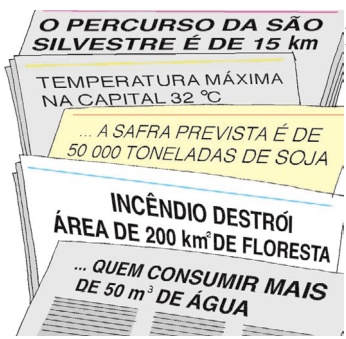 Veja, ao lado, várias situações que envolvem medidas. Em todas elas temos um número acompanhado de uma unidade de medida. Medir é comparar. Ou seja, a unidade de medida é o padrão com o qual comparamos o que queremos medir.Propostas:1.1 Relacione a unidade de medida mais apropriada para o que queremos medir:O QUE MEDIR (   ) altura da mesa da professora (   ) a comprimento da sala (   ) comprimento do meu lápis (   ) a largura da quadra da escola(   ) a profundidade de uma piscinaQual das unidades de medida devo utilizar:(1) cabo de vassoura(2) palmos(3) palitos de fósforo1.2 Quais outras unidades de medida posso utilizar para medir distâncias?R:2. Alana calça 35. Ela mediu a largura e o comprimento de seu quarto utilizando como unidade de medida padrão os pés. O professor Johann também fez o mesmo, mediu o seu quarto utilizando seus lindos pés tamanho 44. Sabe qual o resultado? Ambos chegaram à conclusão que seus quartos possuem: 28 pés de largura e 39 pés de comprimento.2.1 É possível afirmar que o quarto da Alana é do mesmo tamanho que o quarto do professor Johann? Por quê?R:2.2 Na sua opinião, qual seria a melhor forma de realizar essa medida, afim de comparar o tamanho dos dois quartos?R: 3. Meça a largura e o comprimento de seu quarto. Faça um esboço (desenho) apresentando as medidas, bem como, escreva a unidade de medida utilizada.SUA NOTA DE DPO DURANTE A ATIVIDADE:  D=____, P= _____, O= _____